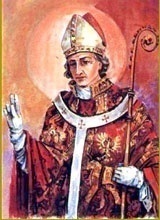 INTENCJE   MSZY   ŚWIĘTYCH3.06. – 9.06.2019INTENCJE   MSZY   ŚWIĘTYCH3.06. – 9.06.2019INTENCJE   MSZY   ŚWIĘTYCH3.06. – 9.06.2019PONIEDZIAŁEK3.06.2019PONIEDZIAŁEK3.06.20197.00+ Sławomira Spyrka 6 r. śm.+ Sławomira Spyrka 6 r. śm.PONIEDZIAŁEK3.06.2019PONIEDZIAŁEK3.06.201918.00Dziękcz. – błag. w 1 urodziny Bartłomieja SumeryDziękcz. – błag. w 1 urodziny Bartłomieja SumeryWTOREK4.06.WTOREK4.06.7.00+ Ryszarda Sikorę 4 r. śm.+ Ryszarda Sikorę 4 r. śm.WTOREK4.06.WTOREK4.06.18.00+ Józefę Madejczyk 1 r. śm.+ Józefę Madejczyk 1 r. śm.ŚRODA5.06.ŚRODA5.06.7.00+ Juliana Jaworskiego         /pogrz./+ Juliana Jaworskiego         /pogrz./ŚRODA5.06.ŚRODA5.06.18.00+ Edwarda Pochopień r. śm.+ Edwarda Pochopień r. śm. CZWARTEK6.06. CZWARTEK6.06.7.00+ Łukasza Skrzypek      /pogrz./+ Łukasza Skrzypek      /pogrz./ CZWARTEK6.06. CZWARTEK6.06.18.00+ Andrzeja Popielarczyka 33 r. śm.+ Andrzeja Popielarczyka 33 r. śm.PIĄTEK7.06.PIĄTEK7.06.7.00+ Emilię Karcz   /pogrz./+ Emilię Karcz   /pogrz./PIĄTEK7.06.PIĄTEK7.06.18.00+ Floriana Karcz, Józefa Wojtyłko c. Ewę+ Floriana Karcz, Józefa Wojtyłko c. EwęSOBOTA8.06.SOBOTA8.06.7.00+ Ludwika i Annę Matonóg, Kazimierza Wojtyłko syna Krzysztofa+ Ludwika i Annę Matonóg, Kazimierza Wojtyłko syna KrzysztofaSOBOTA8.06.SOBOTA8.06.18.00+ Marię i Franciszka Pietrusa+ Marię i Franciszka Pietrusa NIEDZIELA ZESŁANIA DUCHA ŚWIĘTEGO9.06.2019 NIEDZIELA ZESŁANIA DUCHA ŚWIĘTEGO9.06.20197.30+ Kazimierza Wątrobę syna Bogusława+ Kazimierza Wątrobę syna Bogusława NIEDZIELA ZESŁANIA DUCHA ŚWIĘTEGO9.06.2019 NIEDZIELA ZESŁANIA DUCHA ŚWIĘTEGO9.06.20199.30ZA PARAFIANZA PARAFIAN NIEDZIELA ZESŁANIA DUCHA ŚWIĘTEGO9.06.2019 NIEDZIELA ZESŁANIA DUCHA ŚWIĘTEGO9.06.201911.00+ Stefana Bogdanika 5 r. śm.+ Stefana Bogdanika 5 r. śm. NIEDZIELA ZESŁANIA DUCHA ŚWIĘTEGO9.06.2019 NIEDZIELA ZESŁANIA DUCHA ŚWIĘTEGO9.06.201916.00+ Helenę Barzycką 2 r. śm.+ Helenę Barzycką 2 r. śm.